MAYORBOARD MEMBERSGreg Nelson – ChairBert Scouten – Co-ChairKelley CarreiroJosephine JonesKeith Forrester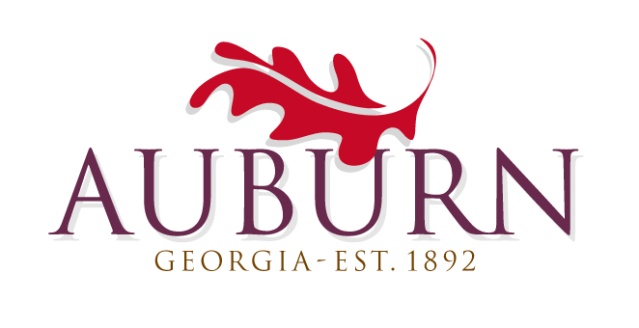 CITY OF PARKS AND LEISUREREGULAR MEETINGFOR    Wednesday, April 12, 20176:30 PMLocation:  Council ChambersBUSINESS:  Approval of March minutesDiscussion:Special Events Calendar / Movies in the ParkAuburn Sports Complex – Immediate Needs Shackelford Park Camp Shelters – Keith ForresterShackelford Park Exercise Trail & Swing Set Proposal – Greg NelsonCitizen CommentsAdjournAgenda subject to change prior to meeting